COURSE DESCRIPTION# 631331A / 631431BThis is a third level Photography class in which students will continue their quest to make evocative and meaningful photographs using advanced techniques and methodologies (Pre-AP).  This class offers students further opportunity to refine and extend the skills they learned in Photo I + II.  Each student will spend much time working to develop their own unique personal photographic style and voice through teacher and self-guided lessons and activities.  This class will push students towards working on greater challenges both technical and aesthetic.The following expectations/procedures have been established to make this studio space an organized, safe, and workable place for all of us to use. Together with everyone’s commitment to follow these procedures, there are no limits to the amazing things we can create here.GRADING POLICY: -This is an estimate of how your grade will be determined:	Grades will be points-based following the MCPS grading policy.Grades will be based on projects, tests/quizzes, binder checks, warm ups, critiques, reading and writing assignments, as well as daily studio work, and art show participation.Grades will also be based on craftsmanship (very detailed work that has been done using a lot of skill, so that the result is well done/polished) and written reflections included with a project. 			There is no homework in this class; except to take pictures if you have the means to do so.* Per MCPS’s grading policy, students must complete assignments with basic requirement in order to receive credit.  Therefore, students must complete assignments with 33% accuracy in order to meet minimum standards.  Those that do will receive a 50%.  Those that do not will receive a zero.  “In compliance with the MCPS policy on reteaching and relearning, students may have the opportunity to resubmit a minor project one time after private consultation with the teacher and reteaching/relearning the skills necessary to successfully obtain the objective of the assigned project.  This does NOT apply to the final project for each quarter."  Work submitted on the due date can be reassessed one time.  The most recent grade will be kept.Work that is submitted late (after the due date, but before the deadline date) will be worth 10% less and cannot be submitted to be reassessed.Work submitted after the deadline will not be accepted.  You will receive a zero.Final projects and exams may not be re-taught or reassessed.The last assignment of the quarter cannot be re-taught or reassessed.In order to receive a minimum grade of 50%, students must turn in the assignment by the deadline date.  (See MCPS grading policy)EXPECTATIONS AND RESPECT:Come to class on time.  Follow MBHS policy on tardies and absences.  Clean-up and take care of your own materials (aprons are optional, some are available) Keep workspace cleanCome prepared – with your ID, plan book, art binder, pencil & materials, and a good attitudeNo food, no drink (except water), no candy, no gum, no hoods.Absolutely NO cell phones or other electronic devices in darkroom or in class.Cell phones can be used for taking digital pictures under special circumstances and with a photo pass.RESPECT yourself, the materials & tools, your teacher, and the artworkUse of appropriate language, no profanity, negative comments, personal attacks. Offer constructive criticism, advice, and opinions Listen when others are speaking during critiques and class discussions You are required to spend the class period working on photography related materials EVERYDAY.  Options include viewing photo books and magazines, completing worksheets, independent photo assignments, photo journal.Remember you are a student at MBHS and will be expected to comply with all school policies as described in your MBHS planbook.BROKEN/LOST EQUIPMENT:  Students will be responsible for the cost of any equipment that is broken under their care/use.Replacement or repair costs will vary.Students will be responsible for the cost of any equipment not returned when signed out.  MATERIALS:  A 3-ring binder is needed for this course to keep all photos and journal notes/assignments.  		You will be expected to work on your journal during class time. You will be expected to have your negatives every day. Binder/journal will be kept in class.  COMMUNICATIONS WITH YOUR TEACHER: Emails will be responded to within a timely manner.  Kelly_E_Crowder@mcpsmd.orgThe photo lab will be open for lunch during ______________________________________by appointment only.  Students must eat lunch down in the SAC prior to coming down to work in the photo lab (there is no food permitted down in the art wing.Students need to have a pass from teacher ahead of time to be permitted to work during lunch.  									                    There is a lab fee requirement of $15.  This required course fee will cover the components of all take home projects.  You may pay in cash or check payable to MBHS and submit to the teacher by:_______________ .  To make payments online (a convenience fee will beapplied).  Visit this website:  https://osp.osmsinc.com/MontgomeryMD/BVModules/CategoryTemplates/Detailed%20List%20with%20Properties/Category.aspx?categoryid=BY308____________________________________________________________________________________________________________I have read the classroom rules and school policy.  I agree to abide by them.   Please return to teacher with required fee.                                                                     Date__________________	Student Printed Name___________________________________  Phone _______________________Student Signature______________________________________  email _________________________Parent Signature _______________________________________ email __________________________Daytime Phone  ________________________________________(cell) ______________________________Montgomery County Public Schools Office of Curriculum and Instruction Fine Arts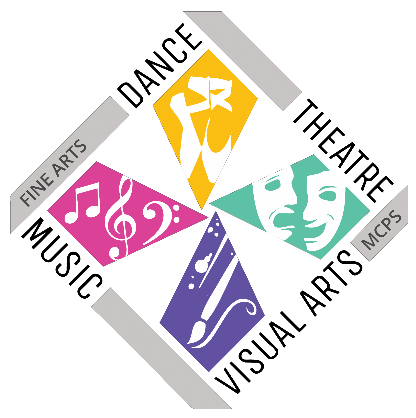 850 Hungerford Drive, Suite 256Rockville, Maryland 20850Consent and ReleaseSchool/Organization:  Office of Curriculum and Instruction, Fine Arts + Montgomery Blair High SchoolSubject/Program Title:  Use of Fine Arts ImagesProducer/Contact Person:  Sarah Neubold, Kelly CrowderPhone:  Sarah: 301-279-3250, Kelly:  301 649-2829Email:  sarah_d_neubold@mcpsmd.org, kelly_e_crowder@mcpsmd.orgI hereby consent to the use of my artwork, with or without the use of my name, by the MontgomeryCounty Publics Schools (MCPS) and its assigns for the purposes of:	Displaying in exhibitions sponsored by MCPS or MCPS partners (i.e. Maryland State Department of Education, Maryland Art Education Association, Montgomery County Executive’s Office, Montgomery County Education Association, The Music Center at Strathmore);	Reproducing for publication in instructional materials or public information;	Supporting arts educationI am of legal age* and competent to execute this consent and release, which I have read and fully understand.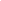 Date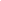 *Student Signature (18 and over)Signature of Parent or GuardianIf Individual Is Under Age 18DateStudent Name (Please Print)Student ID NumberSchool